The zener diode is the simplest types of voltage regulator and the point at which a zener diode breaks down or conducts is called the “Zener Voltage” ( Vz ). The Zener diode is like a general-purpose signal diode consisting of a silicon PN junction. When biased in the forward direction it behaves just like a normal signal diode passing the rated current, but as soon as a reverse voltage applied across the zener diode exceeds the rated voltage of the device, the diodes breakdown voltage is reached at which point a process called Avalanche Breakdown occurs in the semiconductor depletion layer and a current starts to flow through the diode to limit this increase in voltage.i.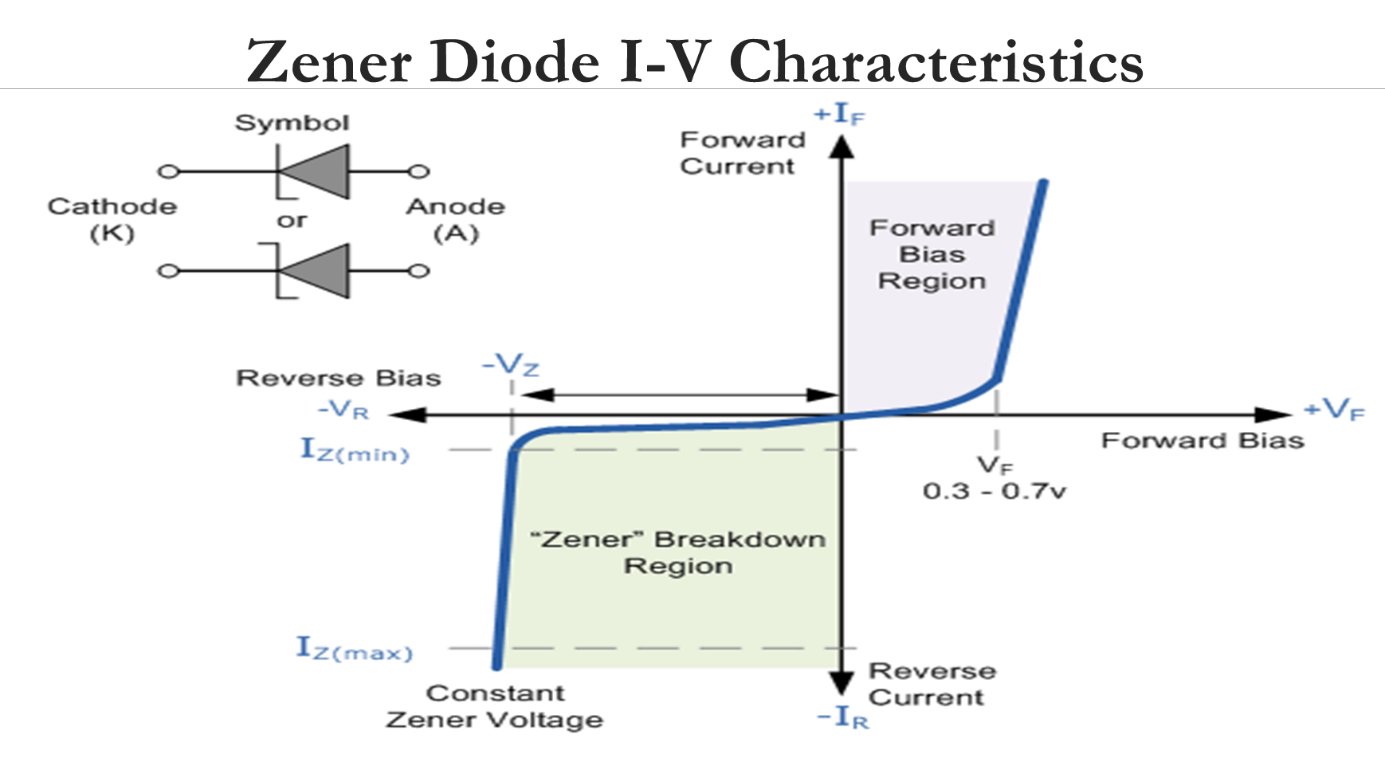 ii.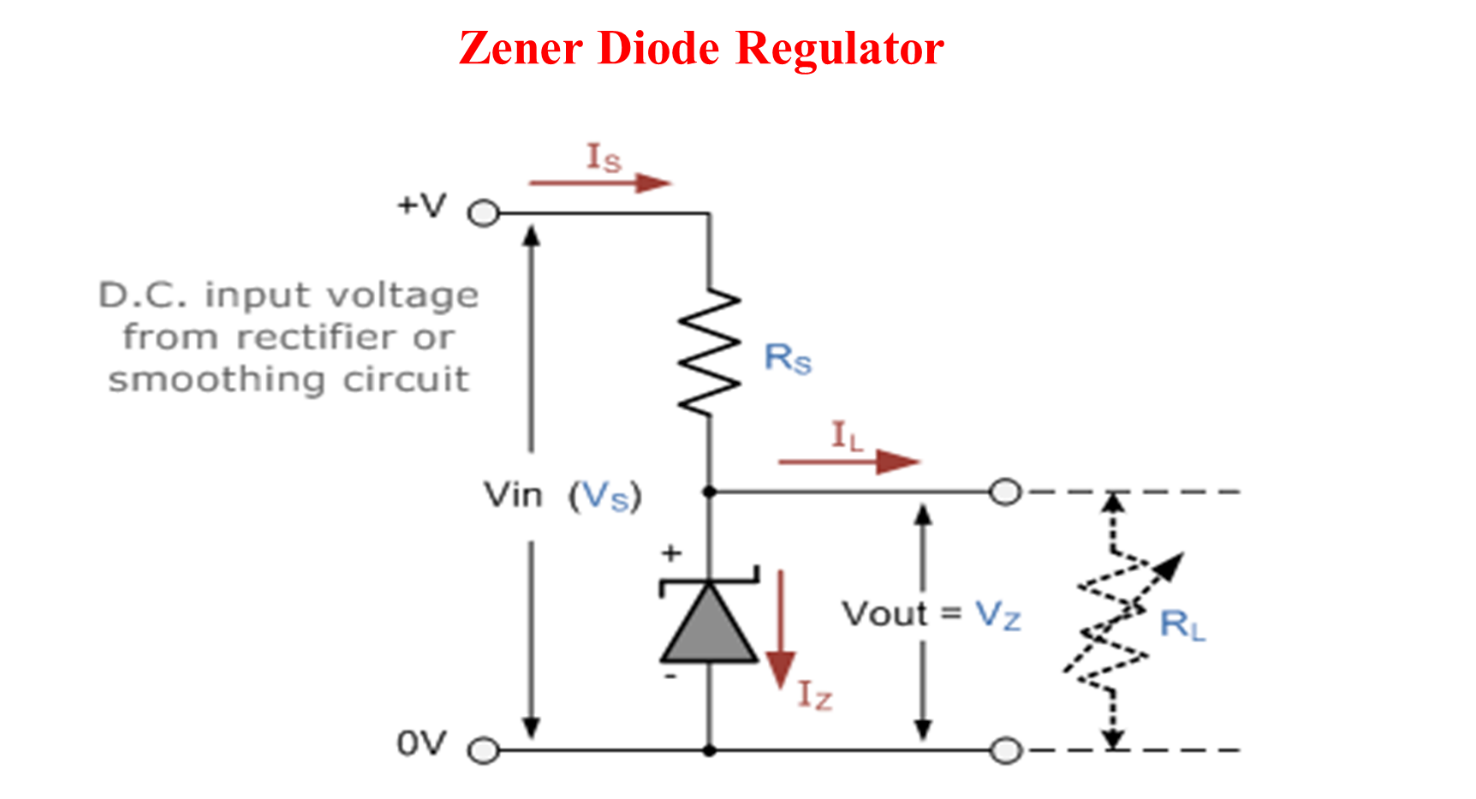 Power = 5wMax current = 500MaMax current = watts/voltageVoltage = watts/max currentV = 5w/500MaV = 10vRS = VS – Vz/IZ  Rs  = 20v – 10v/500mARs = 0.02ohmsIL = VZ/RLIL = 10v/500ohmsIL = 2mA